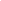  Information: Information:Thank you for caring for children placed in out-of-home care! Welcome to the Kinship Caregiver iPad Loan Program. Washington State Department of Children, Youth & Families (DCYF) Licensing Division (LD) is excited to support Kinship Caregivers with this technology. These Apple iPads provide caregivers access to the Washington Caregiver Application Portal (WA CAP) and the website for background checks. WA CAP is an LD program hosted by Binti. We hope that you find the iPad to be helpful. We do require your teamwork and help to make this program a success. An iPad is being checked out to you. It will allow you to complete the Kinship Care or Kinship License home study application in WA CAP. To borrow the iPad, you must complete the information below.Note: If any equipment is broken or does not work during the time it is checked out to you, please notify your LD worker right away. Thank you for caring for children placed in out-of-home care! Welcome to the Kinship Caregiver iPad Loan Program. Washington State Department of Children, Youth & Families (DCYF) Licensing Division (LD) is excited to support Kinship Caregivers with this technology. These Apple iPads provide caregivers access to the Washington Caregiver Application Portal (WA CAP) and the website for background checks. WA CAP is an LD program hosted by Binti. We hope that you find the iPad to be helpful. We do require your teamwork and help to make this program a success. An iPad is being checked out to you. It will allow you to complete the Kinship Care or Kinship License home study application in WA CAP. To borrow the iPad, you must complete the information below.Note: If any equipment is broken or does not work during the time it is checked out to you, please notify your LD worker right away. Statement of Understanding:     Statement of Understanding:     I understand this iPad is checked out for use to access WA CAP and/or the background check site. I agree to not use this iPad for any other internet browsing. I will not use it for any social media, shopping, gambling, pornography or uses other than intended in this agreement. I also agree to return the iPad to my LD worker on the date below, or when requested. I understand this iPad is checked out for use to access WA CAP and/or the background check site. I agree to not use this iPad for any other internet browsing. I will not use it for any social media, shopping, gambling, pornography or uses other than intended in this agreement. I also agree to return the iPad to my LD worker on the date below, or when requested. Signatures:Signatures:PROVIDER NAMEPROVIDER NAMEPROVIDER SIGNATUREDATEEMAIL ADDRESS  TELEPHONE NUMBER  ADDRESS	CITY	STATE	ZIP CODE         	         	 , WA              ADDRESS	CITY	STATE	ZIP CODE         	         	 , WA              SCHEDULED RETURN DATE  SCHEDULED RETURN DATE